CHECK MAIN CIRCUIT DEVICE STATUS ( CB/DS/ES )CHECK MAIN CIRCUIT DEVICE STATUS ( CB/DS/ES )CHECK SF6 GAS PRESSURE AT EACH COMPARTMENT CHECK THE PRIMARY NEUTRAL LINK FOR EACH VT.CHECK THE CT SECONDARY AND EARTHED FOR EACH CT.HIGH VOLTAGE TEST ON MAIN CIRCUIT. (POWER FREQUENCY TEST)High Voltage injection from Bay ________ Bushing. Test each phase to ground. While one phase under test other two phases will be grounded.Total Capacitance of test circuit : 9800 pF/Phase.Test Voltage: 235kV. (650 x 0.45 x 0.80 =234kV)			IEC: 62271 - 203	Partial discharge test voltage : 101kV (145/√3 x1.2 = 100.45kV) Criteria : 10pC		VT HV Test Voltage: 132/√3X1.5 = 114.31 kV only (VT will be isolated after VT HV test)	SF6 gas Pressure: Rated SF6 Gas Pressure.											Criteria:		 Withstand.									Test Circuit: 		As per attached SLD							Note: Surge Arrestor, Transformers and power cables will be isolated from the test circuitTest Circuit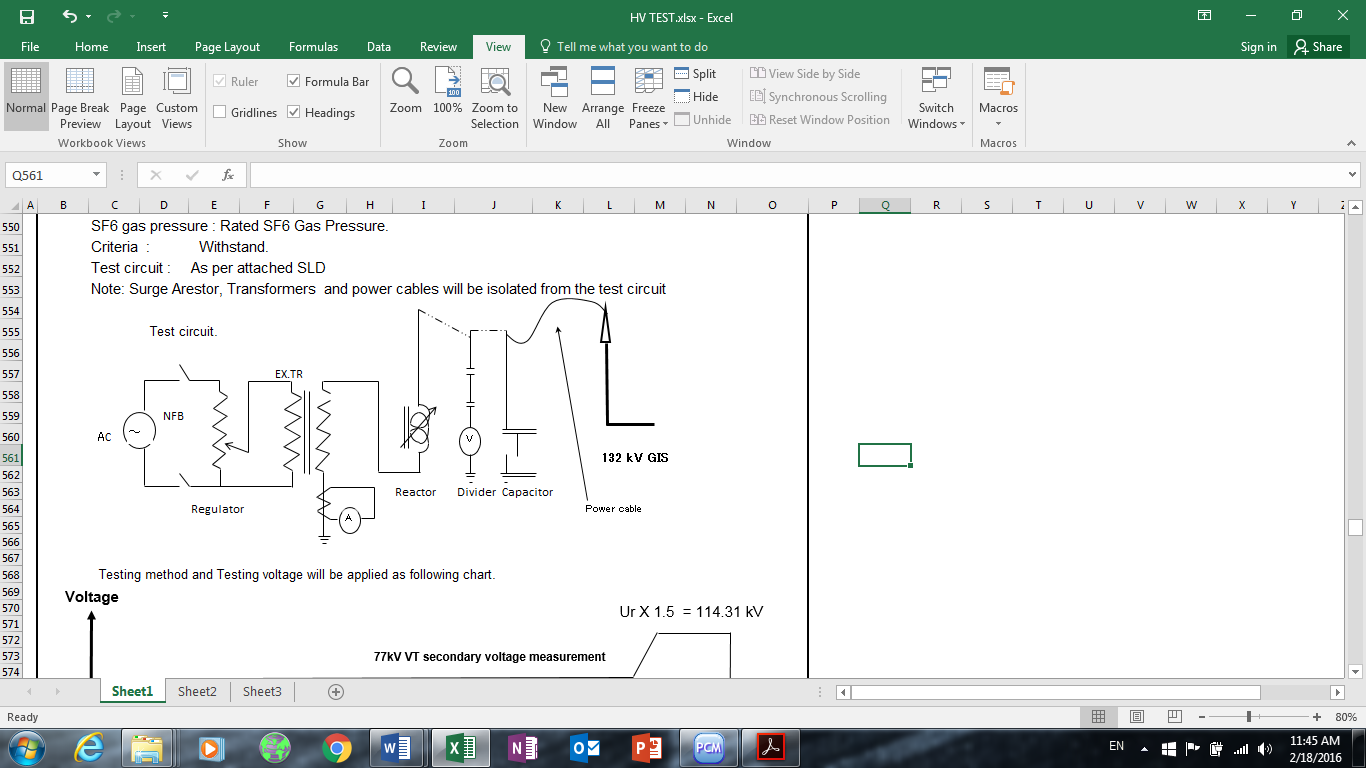 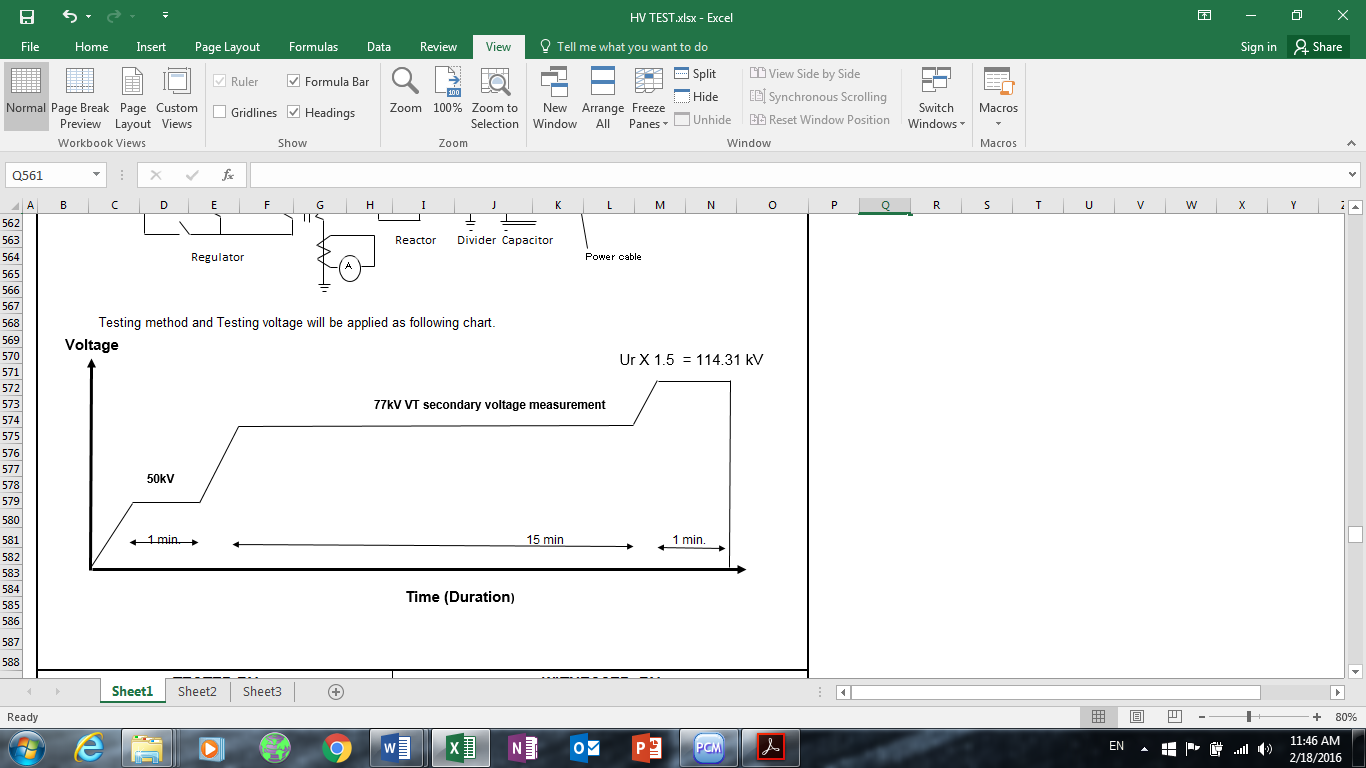 VT SECONDARY VOLTAGE MEASUREMENT.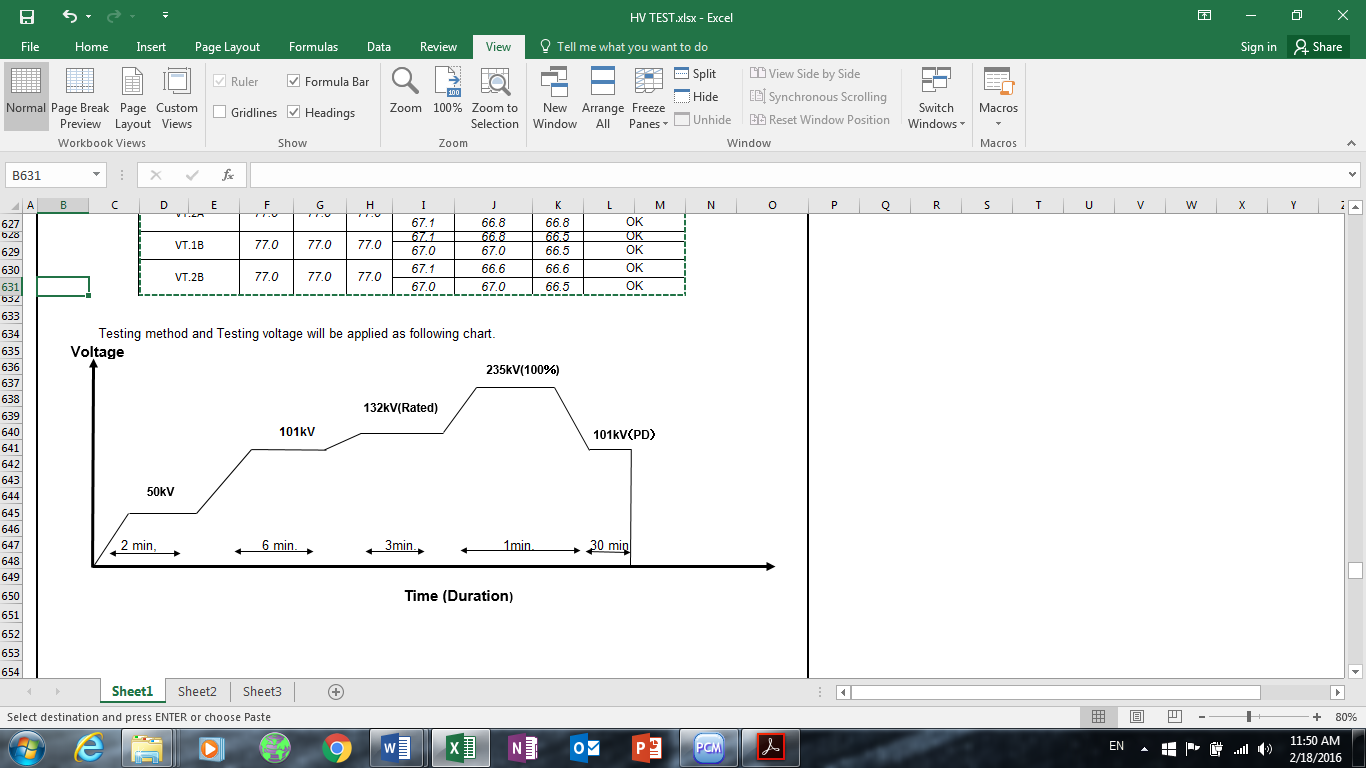 Test Results:INSULATION RESISTANCE MEASUREMENT ON MAIN CIRCUIT.Measure the insulation resistance of main circuit before HV test and after HV test.Each phase to ground 5000V megger.Before HV TestAfter HV TestCriteria:  More than 2000 MΩ.BAY NoDEVICE No.STATUSBAY NoDEVICE NoSTATUSBAY NoDEVICE No.ON / OFFBAY NoDEVICE NoON / OFFD01104OND03304OND01106OND03306OND01105 ( CB )OND03305OND01103OND03303OND01193OND03393OND01101OFFD03301OFFD01101 XOFFD03301 XOFFD01101 YOFFD03301 YOFFD01101 ZOFFD03301 ZOFFD05504OND02204OND05506OND02206OND05505OND02205OND05503OND02203OND05593OND02293OND05501OFFD02201OFFD05501 XOFFD02201 XOFFD05501 YOFFD02201 YOFFD05501 ZOFFD02201 ZOFFD04404OND06604OND04406OND06606OND04405OND06605OND04403OND06603OND04493OND06693OND04401OFFD06601OFFD04401 XOFFD06601 XOFFD04401 YOFFD06601 YOFFD04401 ZOFFD06601 ZOFFBAY NoDEVICE No.STATUSBAY NoDEVICE NoSTATUSBAY NoDEVICE No.ON / OFFBAY NoDEVICE NoON / OFFD130134OND230234OND130136OND230236OND130130OND230230OND130194 AOND230194 BOND130296 AOND230296 BOND130131 AOFFD230231 AOFFD130131BOFFD230231BOFFD220226 AOND220226 BOND220220OND220221 AOFFD220221 BOFFD220141AOFFD220141BOFFD220261AOFFD220261BOFFD220124AOND220124BOND220121AOFFD220121BOFFBAY NoCOMP. NoPRESSUREBarBAY NoCOMP. NoPRESSUREBarD01PS1-15.3D03PS3-15.3D01PS1-25.3D03PS3-25.3D01PS1-35.4D03PS3-35.3D01PS1-4.16.2D03PS3-4.16.3D01PS1-4.26.2D03PS3-4.26.3D01PS1-55.3D03PS3-55.3D01PS1-65.3D03PS3-65.3D01PS1-75.3D03PS3-75.3D01PS1-85.2D03PS3-85.2D01D03PS3-95.4D05PS5-15.3D02PS2-15.3D05PS5-25.4D02PS2-25.3D05PS5-35.4D02PS2-35.4D05PS5-4.16.2D02PS2-4.16.3D05PS5-4.26.2D02PS2-4.26.1D05PS5-55.3D02PS2-55.3D05PS5-65.3D02PS2-65.3D05PS5-75.2D02PS2-75.3D05PS5-85.2D02PS2-85.3D05PS5-95.4D02PS2-95.5D05PS5-105.3D02D04PS4-15.3D06PS6-15.3D04PS4-25.3D06PS6-25.3D04PS4-35.4D06PS6-35.3D04PS4-4.16.2D06PS6-4.16.4D04PS4-4.26.2D06PS6-4.26.4D04PS4-55.4D06PS6-55.3D04PS4-65.3D06PS6-65.3D04PS4-75.3D06PS6-75.2D04PS4-85.2D06PS6-85.3D04D06PS6-95.4D08PS8-15.4D230PS230-15.3D08PS8-25.2D230PS230-25.3D08PS8-35.3D230PS230-35.3D08PS8-4.16.4D230PS230-4.16.1D08PS8-4.26.4D230PS230-4.26.2D08PS8-55.4D230PS230-55.3D08PS8-65.4D230PS230-65.4D08PS8-75.2D230PS230-75.3D08PS8-85.4D230D08PS8-95.4D230D08PS8-105.3D230D220PS220-15.3D130PS130-15.4D220PS220-25.3D130PS130-25.4D220PS220-35.4D130PS130-35.3D220PS220-4.16.3D130PS130-4.16.3D220PS220-4.26.3D130PS130-4.26.3D220PS220-55.4D130PS130-55.3D220PS220-65.3D130PS130-65.3D220PS220-75.3D130PS130-75.3D220PS220-85.3D130D220PS220-95.3D130D220PS220-105.3D130D220PS220-115.3D130D220PS220-125.3D130BAY NoVT. No.VT.PRIMARYLINK CLOSEDBAY NoVT. No.VT.PRIMARYLINK CLOSEDD01VT.01D08VT.08D03VT.03D130VT.1AD05VT.05D130VT.2AD07VT.07D230VT.1BD02VT.02D230VT.2BD04VT.04D06VT.06BAY NoCT. No.CT. SEC.SHORTED BAY NoCT. No.CT. SEC.SHORTED D01CT 1-1D02CT 5-1D01CT 1-2D02CT 5-2D01CT 1-3D02CT 5-3D01CT 1-4D02CT 5-4D01CT 6-1D02CT 6-1D01CT 6-2D02CT 6-2D03CT 5-1D04CT 1-1D03CT 5-2D04CT 1-2D03CT 5-3D04CT 1-3D03CT 5-4D04CT 1-4D03CT 6-1D04CT 6-1D03CT 6-2D04CT 6-2D05CT 1-1D06CT 5-1D05CT 1-2D06CT 5-2D05CT 1-3D06CT 5-3D05CT 1-4D06CT 5-4D05CT 6-1D06CT 6-1D05CT 6-2D06CT 6-2D08CT 1-1D130CT 2-1D08CT 1-2D130CT 2-2D08CT 1-3D130CT 2-3D08CT 1-4D130CT 3-1D08CT 6-1D130CT 3-2D08CT 6-2D130CT 3-3D230CT 2-1D220CT 2-1D230CT 2-2D220CT 2-2D230CT 2-3D220CT 2-3D230CT 3-1D220CT 3-1D230CT 3-2D220CT 3-2D230CT 3-3D220CT 3-3VT No.PRIMARY VOLTAGE (kV)PRIMARY VOLTAGE (kV)PRIMARY VOLTAGE (kV)SECONDARY VOLTAGE (V)SECONDARY VOLTAGE (V)SECONDARY VOLTAGE (V)RESULTVT No.RYBR - NY -  NB - NRESULTVT.01VT.01VT.03VT.03VT.05VT.05VT.02VT.02VT.04VT.04VT.06VT.06VT.08VT.08VT.1AVT.1AVT.2AVT.2AVT.1BVT.1BVT.2BVT.2BPhaseVoltage.(kV)DurationFrequencyLeakageCurrent ( A )AmbientTemp. & Humi.ResultR503 min.60 Hz35° C & LOWR1016 min.60 Hz35° C & LOWR1323 min.60 Hz35° C & LOWR2351 min.60 Hz35° C & LOWR10130 min.60 Hz35° C & LOWY503 min.60 Hz35° C & LOWY1016 min.60 Hz35° C & LOWY1323 min.60 Hz35° C & LOWY2351 min.60 Hz35° C & LOWY10130 min.60 Hz35° C & LOWB503 min.60 Hz35° C & LOWB1016 min.60 Hz35° C & LOWB1323 min.60 Hz35° C & LOWB2351 min.60 Hz35° C & LOWB10130 min.60 Hz35° C & LOWPhaseInsulation Resistance. ( Ω )AmbientTemperature & HumidityResultR35° C & LOWR35° C & LOWY38° C & LOWY38° C & LOWB34° C & LOWB34° C & LOWPhaseInsulation Resistance. ( Ω )AmbientTemperature & HumidityResultR35° C & LOWR35° C & LOWY38° C & LOWY38° C & LOWB34° C & LOWB34° C & LOW